РАБОЧАЯ ПРОГРАММА УЧЕБНОЙ ДИСЦИПЛИНЫ Литература 2020Рабочая программа общеобразовательной учебной дисциплины предназначена для изучения в профессиональных образовательных организациях СПО, реализующих образовательную программу среднего общего образования в пределах освоения программы подготовки квалифицированных рабочих, служащих и специалистов среднего звена и (ППКРС и ППССЗ СПО) на базе основного общего образования при подготовке квалифицированных рабочих, служащих и специалистов среднего звена.Рабочая программа разработана на основе требований ФГОС среднего общего образования, предъявляемых к структуре, содержанию и результатам освоения учебной дисциплины, в соответствии с Рекомендациями по организации получения среднего общего образования в пределах освоения образовательных программ среднего профессионального образования на базе основного общего образования с учетом требований федеральных государственных образовательных стандартов и получаемой профессии или специальности среднего профессионального образования (письмо Департамента государственной политики в сфере подготовки рабочих кадров и ДПО Минобрнауки России от 17.03.2015 № 06-259), с учетом Примерной основной образовательной программы среднего общего образования, одобренной решением федерального учебно-методического объединения по общему образованию (протокол от 28 июня 2016 г. № 2/16-з).Организация-разработчик: государственное автономное учреждение Калининградской области профессиональная образовательная организация «Колледж предпринимательства»Разработчики: О.Ю. Воробьева – ГАУ КО «Колледж предпринимательства», преподавательРабочая программа учебной дисциплины рассмотрена на заседании отделения общеобразовательных дисциплин. Протокол № 6 от 31.08.2020 г.СОДЕРЖАНИЕ1. ПАСПОРТ РАБОЧЕЙ ПРОГРАММЫ УЧЕБНОЙ ДИСЦИПЛИНЫ Литература1.1. Область применения программыРабочая программа учебной дисциплины является частью программ подготовки квалифицированных рабочих, служащих и специалистов среднего звена, обучающихся на базе основного общего образования, разработанных в соответствии с Рекомендациями Министерства образования и науки РФ по организации получения среднего общего образования в пределах освоения образовательных программ среднего профессионального образования на базе основного общего образования с учетом требований федеральных государственных образовательных стандартов и получаемой профессии или специальности среднего профессионального образования для использования в работе профессиональных образовательных организаций (письмо Департамента государственной политики в сфере подготовки рабочих кадров от 17 марта 2015 г. N 06-259)1.2. Место дисциплины в структуре программы подготовки квалифицированных рабочих, служащих и специалистов среднего звена: Учебная дисциплина Литература является учебным предметом из обязательной предметной области «Филология» ФГОС среднего общего образования. В профессиональной образовательной организации, учебная дисциплина Литература изучается в общеобразовательном цикле учебного плана ППКРС и ППССЗ на базе основного общего образования с получением среднего общего образования.В учебном плане ППКРС и ППССЗ учебная дисциплина Литература входит в состав общих общеобразовательных учебных дисциплин, формируемых из обязательных предметных областей ФГОС среднего общего образования, для профессий и специальностей СПО.1.3. Цели и задачи учебной дисциплины – требования к результатам освоения учебной дисциплины: Освоение содержания учебной дисциплины Литература обеспечивает достижение обучающимися следующих результатов:личностных:Освоение содержания учебной дисциплины «Литература» обеспечивает достижение студентами следующих результатов: личностных: − сформированность мировоззрения, соответствующего современному уровню развития науки и общественной практики, основанного на диалоге культур, а также различных форм общественного сознания, осознание своего места в поликультурном мире; − сформированность основ саморазвития и самовоспитания в соответствии с общечеловеческими ценностями и идеалами гражданского общества; готовность и способность к самостоятельной, творческой и ответственной деятельности; − толерантное сознание и поведение в поликультурном мире, готовность и способность вести диалог с другими людьми, достигать в нем взаимопонимания, находить общие цели и сотрудничать для их достижения; − готовность и способность к образованию, в том числе самообразованию, на протяжении всей жизни; сознательное отношение к непрерывному образованию как условию успешной профессиональной и общественной деятельности;− эстетическое отношение к миру;− совершенствование духовно-нравственных качеств личности, воспитание чувства любви к многонациональному Отечеству, уважительного отношения к русской литературе, культурам других народов; − использование для решения познавательных и коммуникативных задач различных источников информации (словарей, энциклопедий, интернет - ресурсов и др.); метапредметных:− умение понимать проблему, выдвигать гипотезу, структурировать материал, подбирать аргументы для подтверждения собственной позиции, выделять причинно-следственные связи в устных и письменных высказываниях, формулировать выводы;− умение самостоятельно организовывать собственную деятельность, оценивать ее, определять сферу своих интересов;− умение работать с разными источниками информации, находить ее, анализировать, использовать в самостоятельной деятельности; − владение навыками познавательной, учебно-исследовательской и проектной деятельности, навыками разрешения проблем; способность и готовность к самостоятельному поиску методов решения практических задач, применению различных методов познания; • предметных: − сформированность устойчивого интереса к чтению как средству познания других культур, уважительного отношения к ним; − сформированность навыков различных видов анализа литературных произведений; − владение навыками самоанализа и самооценки на основе наблюдений за собственной речью; − владение умением анализировать текст с точки зрения наличия в нем явной и скрытой, основной и второстепенной информации; − владение умением представлять тексты в виде тезисов, конспектов, аннотаций, рефератов, сочинений различных жанров; − знание содержания произведений русской и мировой классической литературы, их историко-культурного и нравственно-ценностного влияния на формирование национальной и мировой культуры; − сформированность умений учитывать исторический, историко-культурный контекст и контекст творчества писателя в процессе анализа художественного произведения; − способность выявлять в художественных текстах образы, темы и проблемы и выражать свое отношение к ним в развернутых аргументированных устных и письменных высказываниях; − владение навыками анализа художественных произведений с учетом их жанрово-родовой специфики; осознание художественной картины жизни, созданной в литературном произведении, в единстве эмоционального личностного восприятия и интеллектуального понимания; − сформированность представлений о системе стилей языка художественной литературы.1.4. Количество часов на освоение программы дисциплины:Максимальной учебной нагрузки обучающегося 255 часов, в том числе:	обязательной аудиторной учебной нагрузки обучающегося 195 часов;	    самостоятельной работы обучающегося 60 часов2. СТРУКТУРА И СОДЕРЖАНИЕ УЧЕБНОЙ ДИСЦИПЛИНЫЛитература2.1. Объем учебной дисциплины и виды учебной работы	2.2. Тематический план и содержание учебной дисциплины ЛитератураДля характеристики уровня освоения учебного материала используются следующие обозначения:1 - ознакомительный (узнавание ранее изученных объектов, свойств); 2 - репродуктивный (выполнение деятельности по образцу, инструкции или под руководством)3 - продуктивный (планирование и самостоятельное выполнение деятельности, решение проблемных задач)3. условия реализации рабочей программы УЧЕБНОЙ дисциплины3.1 Требования к минимальному материально-техническому обеспечениюРеализация рабочей программы учебной дисциплины обеспечивается наличием учебного кабинета Русский язык и литератур». Оборудование учебного кабинета: посадочные места по количеству обучающихся; рабочее место преподавателя; демонстрационный стол учебно-наглядные пособия плакаты Технические средства обучения: 1 Персональный компьютер2 Проектор стационарный EPSON3 Экран3.2. Информационное обеспечение обученияПеречень рекомендуемых учебных изданий, Интернет-ресурсов, дополнительной литературы Основные источники: Лебедев Ю. В. Русский язык и литература. Литература (базовый уровень). 10 класс: в 2 ч. — М., 2014.И.Н.Сухих. Литература: учебник для 10 класса: среднее общее образование (базовый уровень): в 2-х частях/ И.Н. Сухих. С.П.Белокурова. Литература 10 класс: практикум: среднее общее образование (базовый уровень)/ С.П.Белокурова, И.Н.Сухих. С.П.Белокурова. Русская литература в 10 классе (базовый уровень): книга для учителя: методическое пособие.Фортунатов Н. М. Русская литература первой трети XIX века [Электронный ресурс] : учеб. для СПО / Н. М. Фортунатов, М. Г. Уртминцева, И. С. Юхнова ; под ред. Н. М. Фортунатова, 2019. - 1 on-line, 207 с.Литература. 10 класс. Хрестоматия [Электронный ресурс] : учеб. пособие для СПО / науч. разраб. и сост. А. А. Сафонова ; под ред. М. А. Сафоновой, 2019. - 1 on-line, 211 с.Фортунатов Н. М. Русская литература последней трети XIX века [Электронный ресурс] : учеб. для СПО / Н. М. Фортунатов, М. Г. Уртминцева ; под ред. Н. М. Фортунатова, 2019. - 1 on-line, 310 с.Русская литература второй трети XIX века [Электронный ресурс] : учеб. и практикум для СПО : в 2 ч. - (Профессиональное образование). Ч. 2 / под ред. В. Н. Аношкиной, Л. Д. Громовой, В. Б. Катаева, 2019. - 1 on-line, 406 с.Тарланов Е. З. Литература: анализ поэтического текста [Электронный ресурс] : учеб. и практикум для СПО / Е. З. Тарланов, 2019. - 1 on-line, 237 с.Для преподавателей:Авторская программа по астрономии Е.П. ЛевитанаЖуков Л.В., Соколова И.И. «Рабочая тетрадь по астрономии для 11 класса. Учебное пособие». – СПб.: Паритет, 2015Журналы «Земля и вселенная»Левитан Е.П. «Астрономия от А до Я: Малая детская энциклопедия». – М.: Аргументы и факты, 2014Школьная энциклопедия «Естественные науки», – М.: Росмэн, 2005Шевченко М.Ю. «Школьный астрономический календарь». – М.: ДрофаЭнциклопедия для детей. Т.8. Астрономия. – М.: Аванта +, 2012Интернет-ресурсы:http://www.all-classics.info/http://www.klassika.ru/http://www.lit-klass.ru/http://lib.ru/LITRA/http://russianclassics.ru/http://www.litera.ru/http://slovari.yandex.ru/http://www.litrusia.ru/http://feb-web.ru/http://www.claw.ru/a-litra/027.htm;http://ru.wikipedia.org/wikiwww.gramma. ru (сайт «Культура письменной речи», созданный для оказания помощи в овладении нормами современного русского литературного языка и навыками совершенствования устной и письменной речи, создания и редактирования текста).www.krugosvet. ru (универсальная научно-популярная онлайн-энциклопедия «Энциклопедия Кругосвет»).www. school-collection.edu.ru (сайт «Единая коллекция цифровых образовательных ресурсов»)3.3 Формы проведения занятийДля проведения занятий используются лекционные, практические занятия интерактивные лекции, эвристические беседы, занятия с применением информационных технологий, занятия с использованием метода модерации, групповые дискуссии, занятия-тренинги, работа с нормативными и др. документами в малых группах, ролевые игры, занятие-конференция, разработка учебных исследовательских проектов (групповое проектирование).4. Контроль и оценка результатов освоения УЧЕБНОЙ ДисциплиныКонтроль и оценка результатов освоения учебной дисциплины осуществляется преподавателем в процессе проведения практических занятий, тестирования, а также выполнения обучающимися индивидуальных заданий, проектов, исследований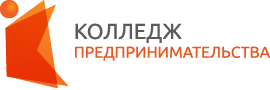 государственное автономное учреждение  Калининградской области профессиональная  образовательная организация «Колледж предпринимательства»стр.ПАСПОРТ РАБОЧеЙ ПРОГРАММЫ УЧЕБНОЙ ДИСЦИПЛИНЫ4СТРУКТУРА и содержание УЧЕБНОЙ ДИСЦИПЛИНЫ7условия реализации РАБОЧЕй программы учебной дисциплины24Контроль и оценка результатов Освоения учебной дисциплины26Вид учебной работыОбъем часовМаксимальная учебная нагрузка (всего)255Обязательная аудиторная учебная нагрузка (всего) 195в том числе:     практические занятия76     контрольные работы1Самостоятельная работа обучающегося (всего)60в том числе:     работа с информационными источниками10     реферативная работа20     составление презентаций на электронных носителях10     работа с текстами произведений20Итоговая аттестация в форме дифференцированного зачетаИтоговая аттестация в форме дифференцированного зачетаНаименование разделов и темСодержание учебного материала, лабораторные, практические занятия, самостоятельная работа обучающихсяСодержание учебного материала, лабораторные, практические занятия, самостоятельная работа обучающихсяОбъем часовУровеньосвоения12234Раздел 1.РУССКАЯ ЛИТЕРАТУРА XIX ВЕКАРУССКАЯ ЛИТЕРАТУРА XIX ВЕКАТема 1.1. Введение. Содержание учебного материалаСодержание учебного материала2Тема 1.1. Введение. 1.Развитие русской литературы и культуры в первой половине XIX века. Историко-культурный процесс рубежа XVIII — XIX веков. Романтизм. Особенности русского романтизма. Литературные общества и кружки. Зарождение русской литературной критики. Становление реализма в русской литературе. Русское искусство.21Тема 1.2. А.С. Пушкин.Содержание учебного материалаСодержание учебного материала8Тема 1.2. А.С. Пушкин.1.«Чувства добрые» в лирике А. С. Пушкина: мечты о «вольности святой». Душевное благородство и гармоничность в выражении любовного чувства. 61Тема 1.2. А.С. Пушкин.2.Отношения человека с Богом. Осмысление высокого назначения художника, его миссии пророка. Поиски смысла бытия, внутренней свободы. Отношения человека с Богом. Осмысление высокого назначения художника, его миссии пророка. Идея преемственности поколений. Осмысление исторических процессов с гуманистических позиций. Нравственное решение проблем человека и его времени.62Тема 1.2. А.С. Пушкин.3.Поэма «Медный всадник». Проблема личности и государства в поэме. Проблема личности и государства в поэме62Тема 1.2. А.С. Пушкин.Практические занятияПрактические занятия2Тема 1.2. А.С. Пушкин.1.Анализ стихотворения2Тема 1.2. А.С. Пушкин.2.Анализ эпизода2Тема 1.2. А.С. Пушкин.Самостоятельная работа обучающихсяСамостоятельная работа обучающихся2Тема 1.2. А.С. Пушкин.Исследование и подготовка доклада (сообщения или реферата): «Пушкин в воспоминаниях современников», «Предки Пушкина и его семья», «Царскосельский лицей и его воспитанники», «Судьба Н. Н. Пушкиной», «Дуэль и смерть А. С. Пушкина». Наизусть стихотворение по выбору студентов.2Тема 1.3.М. Ю. Лермонтов.Содержание учебного материалаСодержание учебного материала2Тема 1.3.М. Ю. Лермонтов.1.Тема одиночества в лирике Лермонтова. Поэт и общество. Темы, мотивы и образы ранней лирики Лермонтова. Жанровое и художественное своеобразие творчества М. Ю. Лермонтова петербургского и кавказского периодов. Тема одиночества в лирике Лермонтова. Поэт и общество. Трагизм любовной лирики Лермонтова12Тема 1.3.М. Ю. Лермонтов.Практические занятияПрактические занятия1Тема 1.3.М. Ю. Лермонтов.1.Анализ стихотворения1Тема 1.3.М. Ю. Лермонтов.Самостоятельная работа обучающихсяСамостоятельная работа обучающихся2Тема 1.3.М. Ю. Лермонтов.Исследование и подготовка доклада (сообщения или реферата): «Кавказ в судьбе и творчестве Лермонтова», «М.Ю. Лермонтов в воспоминаниях современников», «М. Ю. Лермонтов — художник», «Любовная лирика Лермонтова». Наизусть стихотворение по выбору студентов.2Тема 1.4.Н.В. Гоголь.Содержание учебного материалаСодержание учебного материала4Тема 1.4.Н.В. Гоголь.1.«Петербургские повести»: проблематика и художественное своеобразие. Особенности сатиры Гоголя. Проблематика и художественное своеобразие. Особенности сатиры Гоголя. Значение творчества Н.В. Гоголя в русской литературе12Тема 1.4.Н.В. Гоголь.Практические занятияПрактические занятия3Тема 1.4.Н.В. Гоголь.1. Анализ эпизода3Тема 1.4.Н.В. Гоголь.2.Урок развития речи по творчеству А.С. Пушкина, М.Ю. Лермонтова, Н.В. Гоголя3Тема 1.4.Н.В. Гоголь.Самостоятельная работа обучающихсяСамостоятельная работа обучающихся2Тема 1.4.Н.В. Гоголь.Исследование и подготовка доклада (сообщения или реферата): «Петербург в жизни и творчестве Н. В. Гоголя», «Н. В. Гоголь в воспоминаниях современников». Работа с дополнительной литературой (подготовка доклада) по теме «Романтизм и реализм» или с критической литературой (подготовка доклада) по теме «В. Г.Белинский о Гоголе». 2Тема 1.5.Особенности развития русской литературы второй половины XIX века.Содержание учебного материалаСодержание учебного материала2Тема 1.5.Особенности развития русской литературы второй половины XIX века.1.Особенности развития русской литературы второй половины XIX века. Культурно-историческое развитие России середины XIX века. Конфликт либерального дворянства и разночинной демократии. Отмена крепостного права. Крымская война. Народничество. Литературная критика и журнальная полемика 1860-х годов о «лишних людях» и «новом человеке» в журналах «Современник», «Отечественные записки», «Русское слово». Газета «Колокол», общественно-политическая и литературная деятельность А. И. Герцена, В. Г. Белинского21Тема 1.5.Особенности развития русской литературы второй половины XIX века.Самостоятельная работа обучающихсяСамостоятельная работа обучающихся2Тема 1.5.Особенности развития русской литературы второй половины XIX века.Законспектировать основные понятия периода русской литературы второй половины XIX века: славянофильство, западничество, чистое искусство, народничество. Выявить их отличительные особенности.2Тема 1.6.А. Н. Островский.Содержание учебного материалаСодержание учебного материала8Тема 1.6.А. Н. Островский.1.Социально-культурная новизна драматургии. Драма «Гроза». Творческая история драмы. Жанровое своеобразие. Художественные особенности драмы.71Тема 1.6.А. Н. Островский.2.«Гроза».  Калинов и его обитатели (система персонажей). Калинов и его обитатели (система персонажей). Самобытность замысла, оригинальность основного характера, сила трагической развязки в судьбе героев драмы 72Тема 1.6.А. Н. Островский.3.Символика грозы. Образ Катерины. Катерина в оценке Н. А. Добролюбова и Д. И. Писарева. Символика грозы. Образ Катерины — воплощение лучших качеств женской натуры. Конфликт романтической личности с укладом жизни, лишенной народных нравственных основ. Мотивы искушений, мотив своеволия и свободы в драме. Катерина в оценке Н. А. Добролюбова и Д. И. Писарева. Позиция автора и его идеал. Роль персонажей второго ряда в пьесе. Малый театр и драматургия А.Н. Островского72Тема 1.6.А. Н. Островский.4.Драма «Бесприданница». Социальные и нравственные проблемы в драме. Тема «маленького человека» в драме «Бесприданница». Социальные и нравственные проблемы в драме. Лариса и ее окружение. Художественные особенности драмы «Бесприданница». Основные сюжетные линии драмы. Тема «маленького человека» в драме «Бесприданница»71Тема 1.6.А. Н. Островский.Практические занятияПрактические занятия1Тема 1.6.А. Н. Островский.1.Анализ эпизода1Тема 1.6.А. Н. Островский.Самостоятельная работа обучающихсяСамостоятельная работа обучающихся2Тема 1.6.А. Н. Островский.Проанализировать полемику вокруг финала драмы «Бесприданница» в театре и кино и сформулировать свою позицию.2Тема 1.7И.А. Гончаров.Содержание учебного материалаСодержание учебного материала8Тема 1.7И.А. Гончаров.1. «Обломов». Проблема русского национального характера в романе. Творческая история романа. Своеобразие сюжета и жанра произведения. Проблема русского национального характера в романе42Тема 1.7И.А. Гончаров.2.Сон Ильи Ильича как художественно-философский центр романа. Образ Обломова. Сон Ильи Ильича как художественно-философский центр романа. Образ Обломова. Противоречивость характера Обломова. Обломов как представитель своего времени и вневременной образ. Типичность образа Обломова. Эволюция образа Обломова42Тема 1.7И.А. Гончаров.3.Штольц и Обломов. Прошлое и будущее России. Оценка романа «Обломов» в критике. Штольц и Обломов. Прошлое и будущее России. Проблемы любви в романе. Любовь как лад человеческих отношений (Ольга Ильинская — Агафья Пшеницына). Оценка романа «Обломов» в критике (Н. Добролюбова, Д.И. Писарева, И. Анненского42Тема 1.7И.А. Гончаров.Практические занятияПрактические занятия4Тема 1.7И.А. Гончаров.1.Анализ эпизода4Тема 1.7И.А. Гончаров.3.Урок развития речи по творчеству А.Н. Островского, И.А. Гончарова4Тема 1.7И.А. Гончаров.Самостоятельная работа обучающихсяСамостоятельная работа обучающихся2Тема 1.7И.А. Гончаров.Исследование и подготовка реферата: «Захар — второй Обломов», «Женские образы в романах Гончарова», «В чем трагедия Обломова?», «Что такое “обломовщина”?», «Художественная деталь в романе “Обломов”».2Тема 1.8.И. С. Тургенев.Содержание учебного материалаСодержание учебного материала6Тема 1.8.И. С. Тургенев.1.Психологизм творчества. Тема любви в творчестве И. С. Тургенева. Психологизм творчества Тургенева. Тема любви в творчестве И. С. Тургенева (повести «Ася», «Первая любовь», «Стихотворения в прозе»). Их художественное своеобразие. Типизация общественных явлений в романах И. С. Тургенева. Своеобразие художественной манеры Тургенева-романиста51Тема 1.8.И. С. Тургенев.2.Роман «Отцы и дети». Проблематика романа. Базаров в системе образов романа. Смысл названия романа. Отображение в романе общественно-политической обстановки 1860-х годов. Проблематика романа. Особенности композиции романа. Базаров в системе образов романа. Нигилизм Базарова и пародия на нигилизм в романе (Ситников и Кукшина). Взгляды Базарова на искусство, природу, общество. Базаров и Кирсановы. Базаров и Одинцова. Любовная интрига в романе и ее роль в раскрытии идейно-эстетического содержания романа. Базаров и родители 52Тема 1.8.И. С. Тургенев.3.Сущность споров, конфликт «отцов» и «детей». Авторская позиция в романе. Полемика вокруг романа. Сущность споров, конфликт «отцов» и «детей». Значение заключительных сцен романа в раскрытии его идейно-эстетического содержания. Авторская позиция в романе. Полемика вокруг романа «Отцы и дети» (Д.И. Писарев, Н. Страхов, М. Антонович)51Тема 1.8.И. С. Тургенев.Практические занятияПрактические занятия1Тема 1.8.И. С. Тургенев.1.Анализ эпизода1Тема 1.8.И. С. Тургенев.Самостоятельная работа обучающихсяСамостоятельная работа обучающихся2Тема 1.8.И. С. Тургенев.Исследование и подготовка реферата: «Нигилизм и нигилисты в жизни и литературе (Д. И. Писарев, М. А. Антонович, И. С. Тургенев)». Подготовка и проведение виртуальной экскурсии по литературным музеям И. С. Тургенева (по выбору студентов). Наизусть одно стихотворение в прозе (по выбору студентов). 2Тема 1.9.Н.Г. Чернышевский.Содержание учебного материалаСодержание учебного материала2Тема 1.9.Н.Г. Чернышевский.1.Теория «разумного эгоизма» как философская основа романа «Что делать?» Особенности жанра и композиции романа. Утопические идеи в романе Н. Г. Чернышевского. Нравственные и идеологические проблемы в романе. «Женский вопрос» в романе. Образы «новых людей». Теория «разумного эгоизма». Образ «особенного человека» Рахметова. Противопоставление «новых людей» старому миру. Теория «разумного эгоизма» как философская основа романа. Роль снов Веры Павловны в романе. Четвертый сон как социальная утопия. Смысл финала романа12Тема 1.9.Н.Г. Чернышевский.Практические занятияПрактические занятия3Тема 1.9.Н.Г. Чернышевский.1.Анализ эпизода3Тема 1.9.Н.Г. Чернышевский.2.Тест  «Творчество И.С. Тургенева, и Н.Г. Чернышевского».3Тема 1.10.Н.С. Лесков.Содержание учебного материалаСодержание учебного материала2Тема 1.10.Н.С. Лесков.1.Повесть «Очарованный странник». Тема трагической судьбы талантливого русского человека. Особенности композиции и жанра. Образ Ивана Флягина. Тема трагической судьбы талантливого русского человека. Смысл названия повести. Особенности повествовательной манеры Н. С. Лескова. Традиции житийной литературы в повести «Очарованный странник».12Тема 1.10.Н.С. Лесков.Практические занятияПрактические занятия1Тема 1.10.Н.С. Лесков.1.Анализ эпизода.1Тема 1.10.Н.С. Лесков.Самостоятельная работа обучающихсяСамостоятельная работа обучающихся2Тема 1.10.Н.С. Лесков.Письменно ответить на вопрос: «Какова историческая основа сюжета и проблематики «Истории одного города»2Тема 1.11.М.Е. Салтыков-Щедрин.Содержание учебного материалаСодержание учебного материала6Тема 1.11.М.Е. Салтыков-Щедрин.1.Жанровое своеобразие, тематика и проблематика сказок. Мировоззрение писателя. Жанровое своеобразие, тематика и проблематика сказок М. Е. Салтыкова-Щедрина. Своеобразие фантастики в сказках М.Е. Салтыкова-Щедрина. Иносказательная образность сказок. Гротеск, аллегория, символика, язык сказок. Обобщающий смысл сказок. 32Тема 1.11.М.Е. Салтыков-Щедрин.2.«История одного города». Проблематика. Образы градоначальников. Своеобразие жанра, композиции. Образы градоначальников. Элементы антиутопии в «Истории одного города». Приемы сатирической фантастики, гротеска, художественного иносказания. Эзопов язык. Роль Салтыкова-Щедрина в истории русской литературы.31Тема 1.11.М.Е. Салтыков-Щедрин.Практические занятия Практические занятия 3Тема 1.11.М.Е. Салтыков-Щедрин.1.Анализ сказки.3Тема 1.11.М.Е. Салтыков-Щедрин.2.Урок развития речи по творчеству Н.С. Лескова и М.Е. Салтыкова-Щедрина.3Тема 1.12.Ф.М. Достоевский.Содержание учебного материалаСодержание учебного материала16Тема 1.12.Ф.М. Достоевский.1.Роман «Преступление и наказание». Социальная и нравственно-философская проблематика романа. Своеобразие жанра. Особенности сюжета. Отображение русской действительности в романе. Социальная и нравственно-философская проблематика романа. Социальные и философские основы бунта Раскольникова. 121Тема 1.12.Ф.М. Достоевский.2.Смысл теории Раскольникова. Тайны внутреннего мира человека. Смысл теории Раскольникова. Проблема «сильной личности» и «толпы», «твари дрожащей» и «имеющих право» и ее опровержение в романе. Тайны внутреннего мира человека: готовность к греху, попранию высоких истин и нравственных ценностей. Драматичность характера и судьбы Родиона Раскольникова.122Тема 1.12.Ф.М. Достоевский.3.Сны Раскольникова в раскрытии образа. Эволюция идеи «двойничества». Страдание и очищение в романе. Сны Раскольникова в раскрытии его характера и общей композиции романа. Эволюция идеи «двойничества». Страдание и очищение в романе. Символические образы в романе. Символическое значение образа «вечной Сонечки». Своеобразие воплощения авторской позиции в романе.121Тема 1.12.Ф.М. Достоевский.4.«Правда» Раскольникова и «правда» Сони. Символические образы в романе. «Правда» Раскольникова и «правда» Сони. 122Тема 1.12.Ф.М. Достоевский.5.Библейские мотивы в произведении. Споры вокруг романа. Петербург Достоевского. Библейские мотивы в произведении. Споры вокруг романа и его главного героя.121Тема 1.12.Ф.М. Достоевский.6.Роман «Униженные и оскорбленные». Развитие гуманистических идей Пушкина  Гоголя. Жанровое своеобразие романа. Особенности сюжета. Боль за униженных, угнетенных в произведении. Сложный, богатый внутренний мир «маленького человека». Развитие гуманистических традиций Пушкина и Гоголя121Тема 1.12.Ф.М. Достоевский.7.Роман «Идиот». Философская глубина, нравственная проблематика романа. 121Тема 1.12.Ф.М. Достоевский.Практические занятия Практические занятия 4Тема 1.12.Ф.М. Достоевский.1.Анализ эпизода4Тема 1.12.Ф.М. Достоевский.2.Контрольная работа4Тема 1.12.Ф.М. Достоевский.Самостоятельная работа обучающихсяСамостоятельная работа обучающихся2Тема 1.12.Ф.М. Достоевский.Расширение и углубление знаний о философских, эстетических и этических взглядах Ф.М. Достоевского и их воплощение в художественных произведениях. Роман Ф. М. Достоевского «Преступление и наказание».2Тема 1.13.Л.Н. Толстой.Содержание учебного материалаСодержание учебного материала6Тема 1.13.Л.Н. Толстой.1. «Севастопольские рассказы». Проблема истинного и ложного патриотизма. Роман-эпопея «Война и мир». Отражение перелома во взглядах писателя на жизнь в севастопольский период. Война как явление, противоречащее человеческой природе. Сила духа русского народа в представлении Толстого. Настоящие защитники Севастополя и «маленькие Наполеоны.31Тема 1.13.Л.Н. Толстой.2.Духовные искания Андрея Болконского, Пьера Безухова, Наташи Ростовой. Жанровое своеобразие романа. Особенности композиционной структуры романа. Духовные искания Андрея Болконского, Пьера Безухова, Наташи Ростовой. 32Тема 1.13.Л.Н. Толстой.3.«Дубина народной войны».\осуждение бездуховности войны и лжепатриотизма светског общества. Осуждение жестокости войны. «Дубина народной войны», партизанская война в романе. Образы Тихона Щербатого и Платона Каратаева, их отношение к войне. Народный полководец Кутузов. Кутузов и Наполеон в авторской оценке.32Тема 1.13.Л.Н. Толстой.3.«Дубина народной войны».\осуждение бездуховности войны и лжепатриотизма светског общества. Осуждение жестокости войны. «Дубина народной войны», партизанская война в романе. Образы Тихона Щербатого и Платона Каратаева, их отношение к войне. Народный полководец Кутузов. Кутузов и Наполеон в авторской оценке.31Тема 1.13.Л.Н. Толстой.3.«Дубина народной войны».\осуждение бездуховности войны и лжепатриотизма светског общества. Осуждение жестокости войны. «Дубина народной войны», партизанская война в романе. Образы Тихона Щербатого и Платона Каратаева, их отношение к войне. Народный полководец Кутузов. Кутузов и Наполеон в авторской оценке.31Тема 1.13.Л.Н. Толстой.Практические занятияПрактические занятия3Тема 1.13.Л.Н. Толстой.1.Анализ эпизода3Тема 1.13.Л.Н. Толстой.2.Урок развития речи по роману Л.Н. Толстого  «Война и мир»3Тема 1.13.Л.Н. Толстой.Самостоятельная работа обучающихсяСамостоятельная работа обучающихся6Тема 1.13.Л.Н. Толстой.Подготовить тезисы «Севастопольские рассказы» как своеобразный пролог к «Войне и миру».6Тема 1.13.Л.Н. Толстой.Показать философскую позицию Толстого, которая вытекает из его суждения: «Роман «Война и мир» - народно-героическая эпопея, главная мысль которой: народ – носитель нравственности». Доказать утверждение писателя, что главная идея романа - «мысль народная». 6Тема 1.13.Л.Н. Толстой.Показать, что толстовские идеалы – патриархальная семья с взаимоотношениями, построенными на добре и правде». Доказать утверждение писателя, что главная идея романа - «мысль семейная».6Тема 1.14.А.П. Чехов.Содержание учебного материалаСодержание учебного материала4Тема 1.14.А.П. Чехов.1Новаторство Чехова. Периодизация творчества. Новый тип рассказа. Герои рассказа. Юмористические рассказы. Пародийность ранних рассказов. Новаторство Чехова в поисках жанровых форм. Новый тип рассказа. Герои рассказов Чехова. Особенности изображения «маленького человека» в прозе А. П. Чехова.21Тема 1.14.А.П. Чехов.2Комедия «Вишневый сад». История создания, жанр, система персонажей. Смысл названия. Символизм. Драматургия Чехова. История создания, жанр, система персонажей. Сложность и многозначность отношений между персонажами. Разрушение дворянских гнезд в пьесе. Сочетание комического и драматического в пьесе «Вишневый сад». Лиризм и юмор в пьесе «Вишневый сад». Смысл названия пьесы. Особенности символов.21Тема 1.14.А.П. Чехов.Самостоятельная работа обучающихсяСамостоятельная работа обучающихся2Тема 1.14.А.П. Чехов.Исследование и подготовка реферата: «Тема интеллигентного человека в творчестве А. П. Чехова»; «Пушкинские мотивы и их роль в рассказе «Ионыч». 2Тема 1.15.Поэзия  второй половины XIX века.Содержание учебного материалаСодержание учебного материала2Тема 1.15.Поэзия  второй половины XIX века.1.Поэзия второй половины XIX века. Обзор русской поэзии второй половины XIX века. Идейная борьба направлений «чистого искусства» и гражданской литературы. Стилевое, жанровое и тематическое разнообразие русской лирики второй половины XIX века21Тема 1.15.Поэзия  второй половины XIX века.Самостоятельная работа обучающихсяСамостоятельная работа обучающихся2Тема 1.15.Поэзия  второй половины XIX века.Провести сопоставительный анализ: А.А. Фет и импрессионизм, картина Куинджи «Березовая роща», музыка Чайковского.2Тема 1.16.Ф.И. Тютчев, А.А. Фет, А.К. Толстой.Содержание учебного материалаСодержание учебного материала2Тема 1.16.Ф.И. Тютчев, А.А. Фет, А.К. Толстой.1.Ф.И. Тютчев, А.А. Фет, А.К. Толстой. Темы, мотивы и художественное своеобразие лирики. Философская, общественно-политическая и любовная лирика Ф. И. Тютчева. Эстетические взгляды поэта и художественные особенности лирики А. А. Фета. Идейно-тематические и художественные особенности лирики А. К. Толстого. Художественные особенности лирики. Наизусть стихотворение по выбору студентов.12Тема 1.16.Ф.И. Тютчев, А.А. Фет, А.К. Толстой.Практические занятияПрактические занятия1Тема 1.16.Ф.И. Тютчев, А.А. Фет, А.К. Толстой.1.Анализ стихотворений.1Тема 1.16.Ф.И. Тютчев, А.А. Фет, А.К. Толстой.Самостоятельная работа обучающихсяСамостоятельная работа обучающихся1Тема 1.16.Ф.И. Тютчев, А.А. Фет, А.К. Толстой.Провести сопоставительный анализ: стихотворения Ф.М. Тютчева и картина И.И. Левитана «Над вечным покоем», музыка Рахманинова, стихотворения А.С. Пушкина, стихотворения М.Ю. Лермонтова. Наизусть стихотворение по выбору студентов.2Тема 1.17.Н.А. Некрасов.Содержание учебного материалаСодержание учебного материала4Тема 1.17.Н.А. Некрасов.1.Гражданская позиция поэта. Журнал «Современник». Поэма «Кому на Руси жить хорошо». Гражданская позиция поэта. Журнал «Современник». Своеобразие тем, мотивов и образов поэзии Н.А. Некрасова 1840—1850-х и 1860—1870-х годов. Жанровое своеобразие лирики Некрасова. Любовная лирика Н. А. Некрасова. 1Тема 1.17.Н.А. Некрасов.2.Нравственная проблематика поэмы, авторская позиция. Многообразие крестьянских типов. Замысел поэмы, жанр, композиция. Сюжет. Нравственная проблематика. Авторская позиция. Многообразие крестьянских типов. Проблема счастья. Сатирические портреты в поэме. Языковое и стилистическое своеобразие произведений Н. А. Некрасова.Тема 1.17.Н.А. Некрасов.Практические занятияПрактические занятия3Тема 1.17.Н.А. Некрасов.1.Анализ эпизода3Тема 1.17.Н.А. Некрасов.2.Урок развития речи «Поэзия  второй половины XIX века»3Тема 1.17.Н.А. Некрасов.Самостоятельная работа обучающихсяСамостоятельная работа обучающихся2Тема 1.17.Н.А. Некрасов.Подготовить сообщение на тему «Народ освобожден, но счастлив ли народ?», используя картину И. Репина «Бурлаки на Волге». Наизусть стихотворение по выбору студентов.2Раздел II.ЛИТЕРАТУРА ХХ ВЕКАЛИТЕРАТУРА ХХ ВЕКАТема 2.1.Особенности развития литературы в начале XX века. Русская литература на рубеже вековСодержание учебного материалаСодержание учебного материала2Тема 2.1.Особенности развития литературы в начале XX века. Русская литература на рубеже веков1.Особенности развития литературы в начале XX века. Русская литература на рубеже веков.  Серебряный век как культурно-историческая эпоха. Многообразие идеологий и эстетических взглядов эпохи. Расцвет русской религиозно-философской мысли. Кризис гуманизма и религиозные искания в русской философии.Основные тенденции развития прозы. Реализм и модернизм в литературном процессе рубежа веков. Дискуссия о кризисе реализма.  Обращение к малым эпическим формам. Модернизм как реакция на кризис реализма. Журналы сатирического направления («Сатирикон», «Новый Сатирикон»).11Тема 2.1.Особенности развития литературы в начале XX века. Русская литература на рубеже вековСамостоятельная работа обучающихсяСамостоятельная работа обучающихся2Тема 2.1.Особенности развития литературы в начале XX века. Русская литература на рубеже вековПодготовка заочной экскурсии по Третьяковской галерее Подготовка сценария музыкальной гостиной «Музыка серебряного века».2Тема 2.2.И.А. Бунин.Содержание учебного материалаСодержание учебного материала2Тема 2.2.И.А. Бунин.1.Лирика. Общая характеристика цикла «Темные аллеи». Тема любви в творчестве. Тема любви в творчестве И. А. Бунина, новизна ее в сравнении с классической традицией. Слово, подробность, деталь в поэзии и прозе. Реалистическое и символическое в прозе и поэзии. Критики о Бунине.12Тема 2.2.И.А. Бунин.Практические занятияПрактические занятия1Тема 2.2.И.А. Бунин.1.Анализ рассказа1Тема 2.2.И.А. Бунин.Самостоятельная работа обучающихсяСамостоятельная работа обучающихся2Тема 2.2.И.А. Бунин.Исследование и подготовка реферата: «Женские образы в творчестве И. С. Тургенева и И.А. Бунина»; «Тема дворянских гнезд в творчестве А. П. Чехова и И.А. Бунина».2Тема 2.3.А.И. Куприн.Содержание учебного материалаСодержание учебного материала4Тема 2.3.А.И. Куприн.1.Повесть «Гранатовый браслет». Трагическая история любви «маленького человека». Смысл названия повести, спор о сильной, бескорыстной любви, тема неравенства в повести. Трагический смысл произведения. Любовь как великая и вечная духовная ценность. Трагическая история любви «маленького человека». Столкновение высоты чувства и низости жизни как лейтмотив произведений А. И. Куприна о любви. Критики о Куприне12Тема 2.3.А.И. Куприн.Практические занятияПрактические занятия3Тема 2.3.А.И. Куприн.1.Анализ эпизода3Тема 2.3.А.И. Куприн.2. Урок развития речи по творчеству И.А. Бунина и  А.И. Куприна3Тема 2.3.А.И. Куприн.Самостоятельная работа обучающихсяСамостоятельная работа обучающихся2Тема 2.3.А.И. Куприн.Исследование и подготовка реферата «Тема любви в творчестве И.А. Бунина и А.И. Куприна: общее и различное». 2Тема 2.4.Поэзия начала ХХ века. Содержание учебного материалаСодержание учебного материала4Тема 2.4.Поэзия начала ХХ века. 1.Поэзия начала ХХ века. Серебряный век. Символизм. Футуризм. Акмеизм. Новая крестьянская поэзия. Обзор русской поэзии и поэзии народов России конца XIX — начала XX века. Проблема традиций и новаторства в литературе начала ХХ века. Формы ее разрешения в творчестве реалистов, символистов, акмеистов, футуристов.Серебряный век как своеобразный «русский ренессанс». Литературные течения поэзии русского модернизма: символизм, акмеизм, футуризм21Тема 2.4.Поэзия начала ХХ века. Практические занятияПрактические занятия2Тема 2.4.Поэзия начала ХХ века. 1.Урок развития речи «Творчество поэтов серебряного века».2Тема 2.5.А. БлокСодержание учебного материалаСодержание учебного материала2Тема 2.5.А. Блок1.Тема родины. Поэма «Двенадцать». Сложность восприятия Блоком социального характера революции. Сюжет поэмы и ее герои. Борьба миров. Изображение «мирового пожара», неоднозначность финала, образ Христа в поэме. Композиция, лексика, ритмика, интонационное разнообразие поэмы.12Тема 2.5.А. БлокПрактические занятияПрактические занятия1Тема 2.5.А. Блок1.Анализ эпизода1Тема 2.6.М. Горький.Содержание учебного материалаСодержание учебного материала6Тема 2.6.М. Горький.1.Типы персонажей в романтических рассказах. Правда» жизни в рассказах Горького. Типы персонажей в романтических рассказах писателя. Тематика и проблематика романтического творчества Горького. Поэтизация гордых и сильных людей. Авторская позиция и способ ее воплощения.31Тема 2.6.М. Горький.2.Изображение правды жизни в пьесе «На дне» и ее философский смысл. Изображение правды жизни в пьесе и ее философский смысл. Герои пьесы. Спор о назначении человека. Авторская позиция и способы ее выражения. Новаторство Горького-драматурга. Горький и МХАТ. 32Тема 2.6.М. Горький.Практические занятияПрактические занятия3Тема 2.6.М. Горький.1.Анализ эпизода3Тема 2.6.М. Горький.2.«Творчество М. Горького».3Тема 2.6.М. Горький.Самостоятельная работа обучающихсяСамостоятельная работа обучающихся2Тема 2.6.М. Горький.Исследование и подготовка доклада (сообщения, реферата): «Гордый человек» в произведениях Ф.М. Достоевского и М. Горького» (произведения по выбору учащихся); «История жизни Актера» (Бубнова, Пепла, Наташи или другого героя пьесы «На дне» — по выбору учащихся)2Тема 2.7.Особенности развития литературы 20-х годов. Содержание учебного материалаСодержание учебного материала2Тема 2.7.Особенности развития литературы 20-х годов. 1.Особенности развития литературы 20-х годов. Литературные группировки и журналы. Противоречивость развития культуры в 1920-е годы. Литературный процесс 1920-х годов. Литературные группировки и журналы (РАПП, «Перевал», конструктивизм; «На посту», «Красная новь», «Новый мир» и др.). Политика партии в области литературы в 1920-е годы (обзор).21Тема 2.8.В.В. Маяковский.Содержание учебного материалаСодержание учебного материала4Тема 2.8.В.В. Маяковский.1.Новаторство поэзии.  Стихи о любви. Поэтическая новизна ранней лирики: необычное содержание, гиперболичность и пластика образов, яркость метафор, контрасты и противоречия. Тема несоответствия мечты и действительности, несовершенства мира в лирике поэта. Проблемы духовной жизни. 31Тема 2.8.В.В. Маяковский.2.Поэма «Во весь голос» Тема поэта и поэзии. Образ поэта-гражданина.    Характер и личность автора в стихах о любви. Сатира Маяковского. Обличение мещанства и «новообращенных». Тема поэта и поэзии. Новаторство поэзии Маяковского. Образ поэта-гражданина.32Тема 2.8.В.В. Маяковский.Практические занятияПрактические занятия1Тема 2.8.В.В. Маяковский.1.Анализ эпизода        1Тема 2.8.В.В. Маяковский.Самостоятельная работа обучающихсяСамостоятельная работа обучающихся2Тема 2.8.В.В. Маяковский.Исследование и подготовка реферата (доклада, сообщения): «Музыка революции в творчестве В. В. Маяковского»; «Сатира в произведениях В. В. Маяковского. Наизусть. Стихотворение по выбору студентов2Тема 2.9.С.А. Есенин.Содержание учебного материалаСодержание учебного материала6Тема 2.9.С.А. Есенин.1.Поэтизация русской природы, русской деревни. Развитие темы родины как выражение любви к России. Художественное своеобразие творчества Есенина: глубокий лиризм, необычайная образность, зрительность впечатлений, цветопись, принцип пейзажной живописи, народно-песенная основа стихов.32Тема 2.9.С.А. Есенин.2Поэма «Анна Снегина» - поэма о судьбе человека и Родины. Лирическое и эпическое в поэме.32Тема 2.9.С.А. Есенин.Практические занятияПрактические занятия3Тема 2.9.С.А. Есенин.1.Анализ эпизода3Тема 2.9.С.А. Есенин.2.Урок развития речи «Творчество В.В. Маяковского и С.А. Есенина».3Тема 2.9.С.А. Есенин.Самостоятельная работа обучающихсяСамостоятельная работа обучающихся2Тема 2.9.С.А. Есенин.Исследование и подготовка доклада: «Я б навеки пошел за тобой…»; «Тема любви в творчестве С. А. Есенина»; «Тема Родины в творчестве С. А. Есенина и А. А. Блока». Наизусть. Стихотворение по выбору студентов2Тема 2.10.Литература 1930-х – начала 1940-х годов.Содержание учебного материалаСодержание учебного материала2Тема 2.10.Литература 1930-х – начала 1940-х годов.1.Литература 1930-х – начала 1940-х годов. Становление новой культуры в 1930-е годы. Поворот к патриотизму в середине 1930-х годов.  Первый съезд советских писателей и его значение. Социалистический реализм как новый художественный метод. Противоречия в его развитии и воплощении. Отражение индустриализации и коллективизации; поэтизация социалистического идеала в творчестве. Историческая тема в творчестве Сатирическое обличение нового быта. Развитие драматургии в 1930-е годы.21Тема 2.11.М.И. Цветаева, О.Э. Мандельштам.Содержание учебного материалаСодержание учебного материала4Тема 2.11.М.И. Цветаева, О.Э. Мандельштам.1.М.И. Цветаева, О.Э. Мандельштам. Идейно-тематические и художественные особенности поэзии. Идейно-тематические особенности поэзии М.И. Цветаевой, О.Э. Мандельштама. Художественные особенности поэзии М. И. Цветаевой. Своеобразие поэтического стиля. Идейно-тематические и художественные особенности поэзии. Противостояние поэта «веку-волкодаву». Поиски духовных опор в искусстве и природе. Теория поэтического слова О. Мандельштама21Тема 2.11.М.И. Цветаева, О.Э. Мандельштам.Практические занятияПрактические занятия3Тема 2.11.М.И. Цветаева, О.Э. Мандельштам.1.Анализ стихотворений3Тема 2.11.М.И. Цветаева, О.Э. Мандельштам.2Урок развития речи «Творчество М. Цветаевой, О.Э. Мандельштама»3Тема 2.11.М.И. Цветаева, О.Э. Мандельштам.Самостоятельная работа обучающихсяСамостоятельная работа обучающихся2Тема 2.11.М.И. Цветаева, О.Э. Мандельштам.Исследование и подготовка реферата (сообщения, доклада): «М. И. Цветаева в воспоминаниях современников», «М. Цветаева, Б. Пастернак, Р.М. Рильке: диалог поэтов», «М. И. Цветаева и А.А. Ахматова», «М. И. Цветаева — драматург». Подготовка и проведение заочной экскурсии в один из музеев М. И. Цветаевой. Наизусть стихотворение по выбору студентов2Тема 2.11.М.И. Цветаева, О.Э. Мандельштам.Содержание учебного материалаСодержание учебного материала2Тема 2.12.А.П. Платонов.1.Поиски положительного героя писателем. Рассказ «В прекрасном и яростном мире». Единство нравственного и эстетического. Труд как основа нравственности человека. Принципы создания характеров. Социально-философское содержание творчества А. Платонова, своеобразие художественных. Традиции русской сатиры в творчестве писателя.12Тема 2.12.А.П. Платонов.Практические занятияПрактические занятия2Тема 2.12.А.П. Платонов.1.Анализ эпизода2Тема 2.13.И.Э. Бабель.Содержание учебного материалаСодержание учебного материала6Тема 2.13.И.Э. Бабель.1.Изображение событий гражданской войны в сборнике рассказов «Конармия». Проблематика и особенности поэтики прозы Бабеля. Изображение событий Гражданской войны в книге рассказов «Конармия». Сочетание трагического и комического, прекрасного и безобразного в рассказах Бабеля.32Тема 2.13.И.Э. Бабель.Практические занятияПрактические занятия3Тема 2.13.И.Э. Бабель.1.Анализ рассказа3Тема 2.13.И.Э. Бабель.2. «Творчество А.П. Платонова и    И.Э. Бабеля»      3Тема 2.14.М.А. Булгаков.Содержание учебного материалаСодержание учебного материала6Тема 2.14.М.А. Булгаков.1.«Мастер и Маргарита». Своеобразие жанра. Многоплановость романа. Система образов.41Тема 2.14.М.А. Булгаков.2.Ершалаимские главы. Москва 30-х годов. Воланд и его окружение.  Фантастическое и реалистическое в романе. Тайны психологии человека: страх сильных мира перед правдой жизни. Традиции русской литературы (творчество Н.В. Гоголя) в творчестве М. Булгакова.42Тема 2.14.М.А. Булгаков.3.Любовь и судьба Мастера. Своеобразие писательской манеры. 42Тема 2.14.М.А. Булгаков.Практические занятияПрактические занятия2Тема 2.14.М.А. Булгаков.Анализ эпизода2Тема 2.14.М.А. Булгаков.Самостоятельная работа обучающихсяСамостоятельная работа обучающихся2Тема 2.14.М.А. Булгаков.Подготовка заочной экскурсии по одному из музеев М. А. Булгакова 2Тема 2.15.М.А. Шолохов.Содержание учебного материалаСодержание учебного материала10Тема 2.15.М.А. Шолохов.1.Жизненный и творческий путь.  «Донские рассказы». Мир и человек в рассказах. Глубина реалистических обобщений. Трагический пафос «Донских рассказов». Поэтика раннего творчества М. Шолохова.52Тема 2.15.М.А. Шолохов.2.«Тихий Дон» - роман-эпопея о судьбах русского народа и казачества в годы Гражданской войны. Своеобразие жанра. Особенности композиции. Столкновение старого и нового мира в романе. Мастерство психологического анализа. Патриотизм и гуманизм романа.51Тема 2.15.М.А. Шолохов.3.Образ Григория Мелехова. Трагедия человека из народа в поворотный момент истории, ее смысл и значение. Многоплановость повествования. Традиции Л. Н. Толстого в романе М. Шолохова. Своеобразие художественной манеры писателя.52Тема 2.15.М.А. Шолохов.4.Женские судьбы. Любовь на страницах романа. 52Тема 2.15.М.А. Шолохов.Практические занятияПрактические занятия5Тема 2.15.М.А. Шолохов.1.Анализ рассказа5Тема 2.15.М.А. Шолохов.2.Анализ эпизода5Тема 2.15.М.А. Шолохов.3. «Творчество М.А. Булгакова и М.А. Шолохова»5Тема 2.15.М.А. Шолохов.Самостоятельная работа обучающихсяСамостоятельная работа обучающихся2Тема 2.15.М.А. Шолохов.Исследование и подготовка доклада «Казачьи песни в романе-эпопее «Тихий Дон» и их роль в раскрытии идейно-нравственного и эстетического содержания произведения». Составить тезисный план на тему «Движение души человека на примере Григория Мелехова».2Тема 2.16.Литература периода Великой Отечественной войны и первых послевоенных лет.Содержание учебного материалаСодержание учебного материала2Тема 2.16.Литература периода Великой Отечественной войны и первых послевоенных лет.1.Литература периода Великой Отечественной войны и первых послевоенных лет. Деятели литературы и искусства на защите Отечества. Лирический герой в стихах поэтов-фронтовиков. Публицистика военных лет. Реалистическое и романтическое изображение войны в прозе. Произведения первых послевоенных лет. Проблемы человеческого бытия, добра и зла, эгоизма и жизненного подвига, противоборства созидающих и разрушающих сил в произведениях. 21Тема 2.17.А.А. Ахматова.Содержание учебного материалаСодержание учебного материала2Тема 2.17.А.А. Ахматова.1.Основные темы и мотивы лирики.  Поэма «Реквием». Исторический масштаб и трагизм поэмы.  Ранняя лирика Ахматовой. Тематика и тональность лирики периода Первой мировой войны: судьба страны и народа. Тема любви к Родине и гражданского мужества в лирике военных лет. Тема поэтического мастерства в творчестве поэтессы. Трагизм жизни и судьбы лирической героини и поэтессы. Своеобразие лирики Ахматовой.12Тема 2.17.А.А. Ахматова.Практические занятияПрактические занятия1Тема 2.17.А.А. Ахматова.1.Анализ эпизода                 1Тема 2.17.А.А. Ахматова.Самостоятельная работа обучающихсяСамостоятельная работа обучающихсяТема 2.17.А.А. Ахматова.Исследование и подготовка реферата: «Гражданские и патриотические стихи А. Ахматовой и советская литература»; «Трагедия «стомильонного народа» в поэме А. Ахматовой “Реквием”». Подготовка виртуальной экскурсии по одному из музеев А. Ахматовой. Наизусть стихотворение на выбор студентов.Тема 2.18.Б.Л. Пастернак.Содержание учебного материалаСодержание учебного материала2Тема 2.18.Б.Л. Пастернак.1.Основные мотивы лирики. Поэма «Девятьсот пятый год». Связь человека и природы в лирике поэта. Эволюция поэтического стиля. Формально-содержательные доминанты поэтического стиля Б.Л. Пастернака. Любовь и поэзия, жизнь и смерть в философской концепции поэта.22Тема 2.18.Б.Л. Пастернак.Практические занятияПрактические занятия3Тема 2.18.Б.Л. Пастернак.1.Анализ эпизода3Тема 2.18.Б.Л. Пастернак.2. «Творчество А. Ахматовой и Б. Пастернака»3Тема 2.18.Б.Л. Пастернак.Самостоятельная работа обучающихсяСамостоятельная работа обучающихсяТема 2.18.Б.Л. Пастернак.Исследование и подготовка реферата (сообщения, доклада): «Взгляд на Гражданскую войну из 1920-х и из 1950-х годов — в чем разница?». Наизусть стихотворение на выбор студентов.Тема 2.19.Особенности развития литературы 1950—1980-х годов.Содержание учебного материалаСодержание учебного материала2Тема 2.19.Особенности развития литературы 1950—1980-х годов.1.Особенности развития литературы 1950—1980-х годов. Общественно-культурная обстановка в стране во второй половине XX века. Развитие литературы 1950—1980-х годов. в контексте культуры. Кризис нормативной эстетики соцреализма. Литература периода «оттепели». Журналы «Иностранная литература», «Новый мир», «Наш современник». Реалистическая литература. Возрождение модернистской и авангардной тенденций в литературе. Многонациональность советской литературы11Тема 2.20.В.Т. Шаламов.Содержание учебного материалаСодержание учебного материала2Тема 2.20.В.Т. Шаламов.1.Художественное своеобразие прозы: отсутствие деклараций, простота. «Колымские рассказы». Философский анализ поведения человека в экстремальной ситуации. Художественное своеобразие прозы Шаламова: отсутствие деклараций, простота, ясность. 12Тема 2.20.В.Т. Шаламов.Практические занятияПрактические занятия1Тема 2.20.В.Т. Шаламов.1.Анализ рассказа1Тема 2.21.В.М. Шукшин.Содержание учебного материалаСодержание учебного материала2Тема 2.21.В.М. Шукшин.1. Изображение жизни русской деревни. Художественные особенности прозы. Рассказ «Чудик». Герой-чудик в рассказах Шукшина. Изображение жизни советской деревни. Глубина, цельность духовного мира человека, связанного своей жизнью с землей. 12Тема 2.21.В.М. Шукшин.Практические занятияПрактические занятия1Тема 2.21.В.М. Шукшин.1.Анализ эпизода1Тема 2.22.В.Г. Распутин.Содержание учебного материалаСодержание учебного материала2Тема 2.22.В.Г. Распутин.1.Повесть «Прощание с Матёрой».  Динамика нравственных ценностей во времени, предвидение опасности утраты исторической памяти. Русская идея соборности, проповедующая слияние человека с родом, миром и всей Вселенной и её воплощение в повести «Прощание с Матёрой». памяти.12Тема 2.22.В.Г. Распутин.Практические занятияПрактические занятия1Тема 2.22.В.Г. Распутин.Анализ эпизода1Тема 2.23.В.В. Быков.Содержание учебного материалаСодержание учебного материала2Тема 2.23.В.В. Быков.1.Повесть «Сотников». Новое осмысление проблемы человека на войне, нравственный выбор человека. Исследование природы подвига и предательства. Роль произведений о Великой Отечественной войне в воспитании патриотических чувств молодого поколения22Тема 2.23.В.В. Быков.Практические занятияПрактические занятия1Тема 2.23.В.В. Быков.Анализ эпизода.1Тема 2.24.А. И. Солженицын.Содержание учебного материалаСодержание учебного материала6Тема 2.24.А. И. Солженицын.1.Рассказ «Матренин двор». Характеры героев как способ выражения авторской позиции. Отражение конфликтов истории в судьбах героев. Характеры героев как способ выражения авторской позиции. Новый подход к изображению прошлого. Проблема ответственности поколений.22Тема 2.24.А. И. Солженицын.2.«Лагерная проза». Повесть «Один день Ивана Денисовича». Сюжетно-композиционные особенности повести «Один день Ивана Денисовича». Мастерство А. Солженицына-психолога: глубина характеров, историко-философское обобщение в творчестве писателя. Литературные традиции в изображении человека из народа. 22Тема 2.24.А. И. Солженицын.Практические занятияПрактические занятия4Тема 2.24.А. И. Солженицын.1.Анализ эпизода4Тема 2.24.А. И. Солженицын.2. «Творчество писателей-прозаиков»4Тема 2.24.А. И. Солженицын.Самостоятельная работа обучающихсяСамостоятельная работа обучающихся2Тема 2.24.А. И. Солженицын.Исследование и подготовка доклада (сообщения или реферата): «Своеобразие языка Солженицына-публициста»; «Изобразительно - выразительный язык кинематографа и литературы».2Тема 2.25.Творчество поэтов в 1950-1980- годы.Содержание учебного материалаСодержание учебного материала2Тема 2.25.Творчество поэтов в 1950-1980- годы.1.Творчество поэтов в 1950-1980- годы. Н М. Рубцов. Тема родины в лирике поэта.  Развитие традиций русской классики и поиски нового поэтического языка, формы, жанра в поэзии 1950—1980-х годов. Лирика поэтов-фронтовиков. Творчество авторов, развивавших жанр авторской песни. Литературные объединения и направления в поэзии 1950—1980-х годов. Тема родины в лирике поэта, острая боль за ее судьбу, вера в ее неисчерпаемые духовные силы. Гармония человека и природы.12Тема 2.25.Творчество поэтов в 1950-1980- годы.Практические занятияПрактические занятия1Тема 2.25.Творчество поэтов в 1950-1980- годы.1.Анализ стихотворенияТема 2.26.А.Т. Твардовский.Содержание учебного материалаСодержание учебного материала6Тема 2.26.А.Т. Твардовский.1Обзор творчества. Особенности поэтического мира. Поэма «По праву памяти» как «завещание» поэта. Образ лирического героя, конкретно-исторический и общечеловеческий аспекты тематики. «Поэзия как служение и дар». Произведение лиро-эпического жанра. Драматизм и исповедальность поэмы. Образ отца как композиционный центр поэмы. Поэма «По праву памяти» как «завещание» поэта. Темы раскаяния и личной вины, памяти и забвения, исторического возмездия и «сыновней ответственности». А. Т. Твардовский — главный редактор журнала «Новый мир».31Тема 2.26.А.Т. Твардовский.1Обзор творчества. Особенности поэтического мира. Поэма «По праву памяти» как «завещание» поэта. Образ лирического героя, конкретно-исторический и общечеловеческий аспекты тематики. «Поэзия как служение и дар». Произведение лиро-эпического жанра. Драматизм и исповедальность поэмы. Образ отца как композиционный центр поэмы. Поэма «По праву памяти» как «завещание» поэта. Темы раскаяния и личной вины, памяти и забвения, исторического возмездия и «сыновней ответственности». А. Т. Твардовский — главный редактор журнала «Новый мир».32Тема 2.26.А.Т. Твардовский.Практические занятияПрактические занятия3Тема 2.26.А.Т. Твардовский.1.Анализ эпизода3Тема 2.26.А.Т. Твардовский.2. «Творчество А. Твардовского, Н. Рубцова»3Тема 2.27.Драматургия 1950 – 1980-х годов.Содержание учебного материалаСодержание учебного материала2Тема 2.27.Драматургия 1950 – 1980-х годов.1.Драматургия 1950 – 1980-х годов. А.В. Вампилов. Своеобразие драмы «Утиная охота». Особенности драматургии 1950—1960-х годов. Жанры и жанровые разновидности драматургии 1950—1960-х годов. Интерес к молодому современнику, актуальным проблемам настоящего. Социально-психологические пьесы В. Розова. Внимание драматургов к повседневным проблемам обычных людей. Тема войны в драматургии. Проблемы долга и совести, героизма и предательства, чести и бесчестия. Тема любви в драмах. Тип «средненравственного» героя в драматургии А. Вампилова. Утверждение добра, любви и милосердия — главный пафос драматургии А. Вампилова.12Тема 2.27.Драматургия 1950 – 1980-х годов.Практические занятияПрактические занятия1Тема 2.27.Драматургия 1950 – 1980-х годов.1.Анализ эпизода1Тема 2.27.Драматургия 1950 – 1980-х годов.Самостоятельная работа обучающихсяСамостоятельная работа обучающихся2Тема 2.27.Драматургия 1950 – 1980-х годов.Исследование и подготовка доклада (сообщения или реферата): «Гоголевские традиции в драматургии Вампилова»; «Мотив игры в пьесах А. Вампилова «Утиная охота» и А. Арбузова «Жестокие игры»2Тема 2.28.Русское литературное зарубежье 1920—1990-х годов.Содержание учебного материалаСодержание учебного материала2Тема 2.28.Русское литературное зарубежье 1920—1990-х годов.1.Русское литературное зарубежье 1920—1990-х годов. Первая волна эмиграции русских писателей. Характерные черты литературы русского зарубежья 1920—1930-х годов. Творчество И. Шмелева, Б. Зайцева, В. Набокова, Г. Газданова, Б. Поплавского. Вторая волна эмиграции русских писателей. Осмысление опыта сталинских репрессий и Великой Отечественной войны в литературе. Творчество Б. Ширяева, Д. Кленовского, И. Елагина. Третья волна эмиграции. Возникновение диссидентского движения в СССР. Творчество И .Бродского, А. Синявского, Г. Владимова.21Тема 2.28.Русское литературное зарубежье 1920—1990-х годов.Самостоятельная работа обучающихсяСамостоятельная работа обучающихся2Тема 2.28.Русское литературное зарубежье 1920—1990-х годов.Исследование и подготовка доклада (сообщения или реферата): «Духовная ценность писателей русского зарубежья старшего поколения (первая волна эмиграции)»; «История: три волны русской эмиграции2Тема 2.29.В.В. Набоков.Содержание учебного материалаСодержание учебного материала2Тема 2.29.В.В. Набоков.1.Тема России в творчестве. Роман «Машенька». Проблематика и система образов в романе. Описания эмигрантской среды и воспоминания героя о прошлом, юности. Образ Машеньки. Смысл финала романа.21Тема 2.30.Литература конца 1980—2000-х годов.Содержание учебного материалаСодержание учебного материала2Тема 2.30.Литература конца 1980—2000-х годов.1.Особенности развития литературы конца 1980—2000-х годов. Общественно-культурная ситуация в России конца ХХ — начала XXI века. Смешение разных идеологических и эстетических ориентиров. Всплеск антитоталитарных настроений на рубеже 1980—1990-х годов. «Задержанная» и «возвращенная» литература. Отражение постмодернистского мироощущения в современной литературе. Основные направления развития современной литературы. Развитие разных традиций в поэзии. 21Тема 2.30.Литература конца 1980—2000-х годов.Самостоятельная работа обучающихсяСамостоятельная работа обучающихся2Тема 2.30.Литература конца 1980—2000-х годов.Исследование и подготовка доклада (сообщения или реферата): «Особенности массовой литературы конца ХХ—ХХI века»; «Фантастика в современной литературе». 2Тема 2.31.Поэзия 1980 - 2000-х годов.Содержание учебного материалаСодержание учебного материала2Тема 2.31.Поэзия 1980 - 2000-х годов.1.Поэзия 1980 - 2000-х годов. Духовная поэзия С. Аверинцева, И. Ратушинской, Н. Горбаневской и др. Развитие рок-поэзии. 21Тема 2.32.Драматургия постперестроечного времени.Содержание учебного материалаСодержание учебного материала2Тема 2.32.Драматургия постперестроечного времени.1.Драматургия постперестроечного времени.  «Песни двадцатого века» Л. Петрушевской. Темы и герои. Искаженность человеческих отношений и кризис семьи в пьесах Петрушевской. Приемы натуралистического «обнажения» характеров. Монологический характер диалогов героев. 21Тема 2.33.В.С.Маканин.Содержание учебного материалаСодержание учебного материала2Тема 2.33.В.С.Маканин.1.Основные направления творчества и герои произведений В. Маканина. Когда красота не спасает  (по рассказу В. Маканина «Кавказский пленный»)21Тема 2.34.Т.Ю. Кибиров.Содержание учебного материалаСодержание учебного материала2Тема 2.34.Т.Ю. Кибиров.1.Направления творчества. Особенности поэтики. Лирический герой. Основные направления творчества. Особенности поэтики. Лирический герой Кибирова.  21Тема 2.40.Русский постмодернизм в русской зарубежной литературы.Содержание учебного материалаСодержание учебного материала4Тема 2.40.Русский постмодернизм в русской зарубежной литературы.1.Русский постмодернизм в русской зарубежной литературы. Творчество В.Пелевина, П. Зюскинд и У.Эко21Тема 2.40.Русский постмодернизм в русской зарубежной литературы.Практические занятияПрактические занятия1Тема 2.40.Русский постмодернизм в русской зарубежной литературы.1.Обобщающее повторение1ВсегоВсегоВсего255Результаты обученияКритерии оценкиФормы и методы контроля и оценки результатов обучения метапредметные:метапредметные:метапредметные:Умение понимать проблему, выдвигать гипотезу, структурировать материал, подбирать аргументы для подтверждения собственной позиции, выделять причинно – следственные связи в устных и письменных высказываниях, формулировать  выводы;формулирование темы и правильно выявить ключевые проблемы; раскрытие проблемы текста, понять точку зрения автора; высказать личную точку зрения по проблеме. анализ образов, анализ композиции произведения, составление схем – характеристик героев, сравнительных таблиц, анализ тропов, анализ проблематики, анализ авторской позиции, выполнение практических работ;Умение самостоятельно организовывать собственную деятельность, оценивать ее, определять сферу своих интересов;владение навыками контроля и оценки своей деятельности, осознанное определение сферы своих интересов.подготовка презентаций, рефератов, сообщений, выступлений, практическая работа, заочная экскурсия ;Умение работать с разными источниками информации, находить ее, анализировать, использовать в самостоятельной деятельности;использование различных источников информации для решения коммуникативных задач: сопоставления, сравнения и классификации литературных произведений, прочное владение навыками контроля и оценки своей деятельности, осознанное определение сферы своих интересов.сочинения, беседа, читательская конференция, пресс-конференция, ролевые игры, реферат, проект, презентация, заочная экскурсия;Владение навыками познавательной, учебно – исследовательской и проектной деятельности, навыками разрешения проблем; способность и готовность к самостоятельному поиску методов решения практических задач, применению различных методов познания;использование различных видов чтения (ознакомительное, просмотровое, поисковое и др.) в процессе поиска методов решения практических задач; сопоставление, сравнение и классификация литературных произведений, использование  различных источников информации,  с целью самостоятельного поиска методов решения задач.использование навыков учебно – исследовательской и проектной деятельности.реферат, проект, презентация, практические работы, сочинение, заочная экскурсия;предметные:предметные:предметные:Сформированность устойчивого интереса к чтению как средству познания других культур, уважительного отношения к ним;понимание текста изученного произведения; проявление устойчивого интерес к чтению.устный и письменный опрос, беседа, сочинение,  презентация, реферат, тестирование;Сформированность навыков различных видов анализа  литературных произведений;анализ текст, объединяющий в себе разные функционально-смысловые типы, объяснение взаимосвязи событий, характер, поступки героев и роль художественных средств в раскрытии идейно-эстетического содержания произведения.анализ художественного произведения, сравнительная характеристика персонажей,  обсуждение творческих работ, выполнение и защита группового или индивидуального проекта;Владение навыками самоанализа и самооценки на основе наблюдений за собственной речью;проявление способности к стройной организации собственных идей в форме оригинального высказывания; самоанализ и самооценка собственной речи (устной и письменной).сочинения, письменные и устные  ответы на вопросы, участие в дискуссии, защита проектов, выступления с докладами, сообщениями, заочная экскурсия;Владение умением анализировать текст с точки зрения наличия в нем явной и скрытой, основной и второстепенной информации;составление цитатного плана, формулирование проблематики, характеристика персонажей, выявление роли детали, анализ роли пейзажа, портрета,  описания интерьера;письменные и устные  ответы на вопросыВладение умением представлять тексты в виде тезисов, конспектов, аннотаций, рефератов, сочинений разных жанров;составление читательского формуляра и плана читателя, анализ художественного произведения, конспект  критической статьи, раздела учебника, сочинения (анализ стихотворного текста, сравнительный анализ стихотворений, сравнительный анализ персонажей, анализ роли эпизода в произведении);письменные и устные  ответы на вопросыЗнание содержания русской и мировой классической литературы, их историко – культурного и нравственно – целостного влияния на формирование национальной и мировой культуры;понимание основных закономерностей и проблем развития  русской и мировой литературы в соответствии с литературным направлением эпохи; анализ содержания и формы художественных произведений;понимание целостного влияния  русской литературы на формирование национальной и мировой культуры.тестирование, выступления с сообщениями, докладами, рефераты, анализ произведений, заочная экскурсия; Сформированность умений учитывать исторический, историко - культурный контекст и контекст  творчества писателя в процессе анализа художественного произведения;характеристика стилевых особенностей, характерные для творчества русских писателей – классиков XIX– ХХ вв., обусловленные историко – культурной ситуацией и контекстом творчества писателя;понимание основных закономерностей и проблем развития литературы в соответствии с литературным направлением эпохи.пересказ сцен и эпизодов, тестирование, сочинение, анализ образов персонажей, анализ особенностей  языка, выявление роли деталей, хронологическая таблица;Способность выявлять в художественных текстах образы, темы и проблемы и выражать свое отношение к ним в развернутых аргументированных письменных и устных высказываниях;формулирование темы и правильное выявление  ключевых проблем, анализ точки зрения автора, высказывание личной точки зрения по проблеме;понимание взаимосвязи событий, характера, поступков героев и  роли художественных средств в раскрытии идейно-эстетического содержания произведения;сочинение, письменные ответы на вопросы, анализ тематики и проблематики произведения, сообщения, доклады, рефераты;Владение навыками анализа художественных произведений с учетом их жанрово – родовой специфики; осознание  художественной картины жизни, созданной в литературном произведении, в единстве эмоционального личностного восприятия и интеллектуального понимания;анализ и интерпретация литературного произведения как художественного; логичность и правильности при изложении материала с точки зрения норм литературного языка, как в устном, так и в письменном виде; письменный и устный опрос, доклады, анализ прозаического и стихотворного художественного текстарефераты, сообщения, сочинения, тестирование;Сформированность представлений о системе стилей языка художественной литературы;указание стилевых особенностей, характерные для творчества русских писателей;тестирование, терминологический диктант, характеристика средств речевой выразительности на фонетическом, лексическом, морфологическом и синтаксическом уровнях.